NEMA SELA NAD BABINE GREDELOVAČKA UDRUGA „JASTREB“ BABINA GREDAPRIJAVNICA ZA NATJECANJE U KUHANJU ČOBANCASUBOTA, 8. lipnja 2019.Prijemna pista PZ Napredak Babina GredaOrganizator: Lovačka udruga „Jastreb“ Babina GredaKotizacija uz prijavu je 150,00kn.Potpis natjecatelja                                                                           __________________________Natjecanje u kuhanju Čobanca- Pravila -Natjecanje se održava 8.06.2019.godine., u Babinoj Gredi na prostoru ispred prijemne piste PZ Napredak, ulica J.J.Strossmayera  bb.Početak natjecanja je u 16:00 sati, dolazak ekipa na predviđenu lokaciju.Ekipa za kuhanje Čobanca, čine 2 člana: vođa i pomoćnik.Rok za prijavu na natjecanje je 05.lipnja 2018.godine.
Prijava se može izvršiti putem prijavnice za natjecanje koju možete preuzeti na www.babinagreda.hr, http://www.inet.hr/~mpetride/ ,također i na stranici facebook   grupi Babina Greda.
Prijava se može poslati putem pošte na adresu Lovačke udruge „Jastreb“ Babina Greda, Novo Naselje 7, također i na mail: danikulinasiraivina@gmail.com, putem fax-a na broj 032/854-610 ili donijeti osobno u Općinu Babina Greda i Šahovski klub 4.-6.06.2019. od 10-15 satiOrganizator će za prijavljene natjecatelje osigurati: Meso (svinjetina, junetina, divljač) – 4 kg Ogrjevno drvo ( u slučaju najave lošeg vremena natjecatelji trebaju osigurati kuhalo na plin ).Pitku voduRadni stolSve ostale rekvizite i sastojke potrebne za kuhanje Čobanca natjecatelji trebaju osigurati sami.Organizator će osigurati stručnu i neovisnu komisiju od 3 do 5 članova, koju će vršiti stručno ocjenjivanje pripremljenih Čobanaca.Prijavljeni natjecatelji će prilikom dolaska na utvrđenu lokaciju za natjecanje izvlačiti broj mjesta na kojem će pripremiti Čobanac.
Raspored mjesta, ovisno o broju prijavljenih natjecatelja organizator će utvrditi prije početka izvlačenja brojeva (shema).Natjecateljska ekipa zadržava pravo na raspolaganje cjelokupnom količinom skuhanog čobanca, uz obvezu izuzimanja jednog uzorka za ocjenu komisije.Natjecatelji se obvezuju na odgovorno ponašanje u smislu zaštite od požara, i pravila propisanih za pripremu hrane.Natjecatelji se obvezuju da nakon završetka natjecanja svoju opremu i rekvizite spremi, i počiste svoj prostor.Organizator se obvezuje za prva tri nagrađena natjecatelja osigurati prikladne nagrade.U cilju odgovornog prijavljivanja na natjecanje organizator traži od svih ekipa da izvrše uplatu kotizacije za natjecanje u iznosu od 150,00 kn.
Primjer uplate kotizacije je sastavni dio ovih pravila.Primjer uplatnice: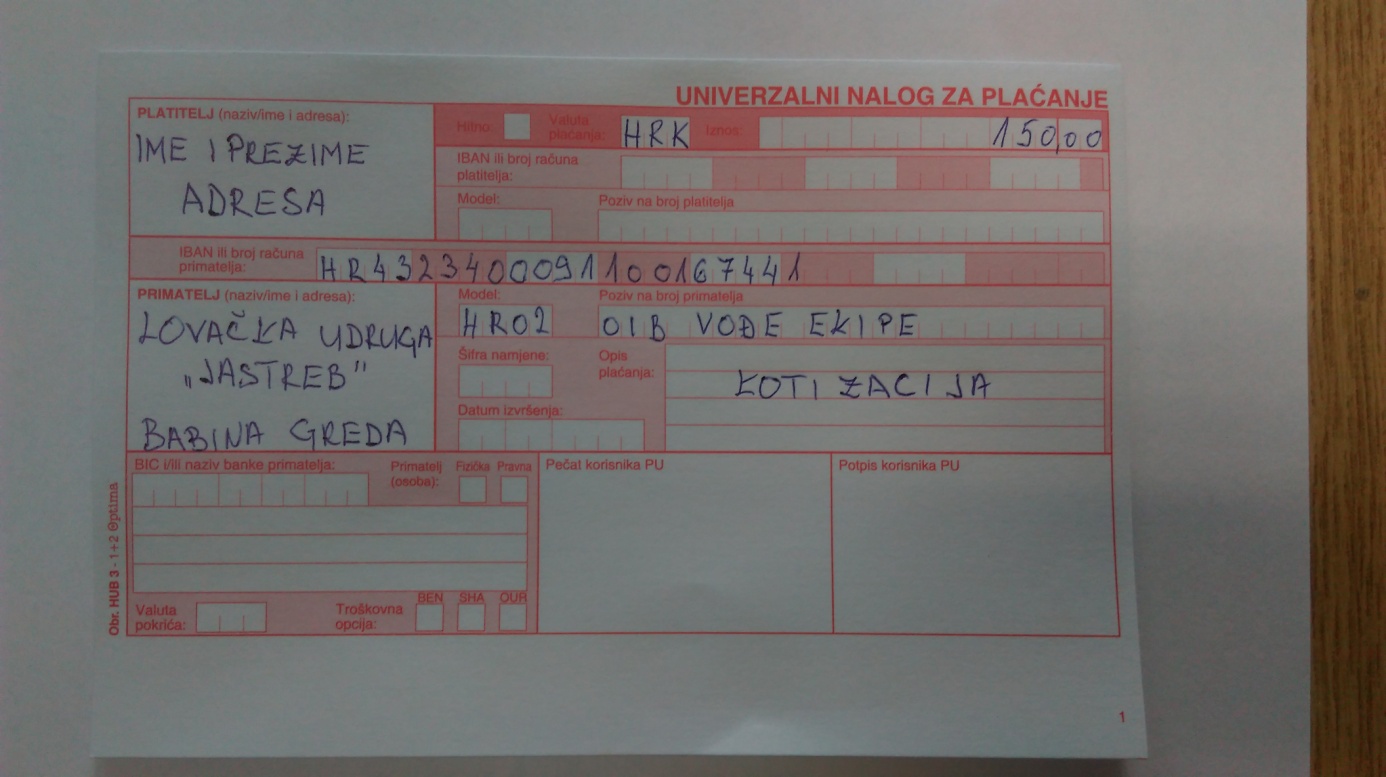 Proglašenje prva tri nagrađena natjecatelja održati će se dana 8. lipnja 2019.godine., u 20:30 sati prilikom glazbeno zabavnog programa na prijemnoj pisti PZ Napredak Babina Greda, J.J.Strossmayera.Prijave se zaprimaju najkasnije do 05. lipnja 2019.godine.:Putem E-mail adrese: lujastreb.bg@gmail.com  ili danikulinasiraivina@gmail.comPutem fax-a: 032/854-610Poštom na Općina Babina Greda i Osobno Šahovski klub 4.-6.06.2019  od 10-15 satiSve dodatne informacije možete dobiti na broj mobitela: Kristian  Katušić 091/509 1672Potpisom potvrđujem da sam upoznat sa navedenim pravilima natjecanja, te da pristajem na uvjete natjecanja koje propisuje organizator !U Babinoj Gredi, ___________________2019.godine.                                                                                        Potpis natjecateljaIme i prezime vođe natjecateljske ekipeIme i prezime člana ekipeNaziv ekipeKontakt osobe i broj tel./mob.